О проведении Дня села Порецкое	Руководствуясь статьей 16 Федерального закона от 06.10.2003 г. №131-ФЗ «Об общих принципах местного самоуправления в Российской Федерации», администрация Порецкого муниципального округа  п о с т а н о в л я е т :1. Провести День села Порецкое ( далее – праздник) 26 августа  2023 года  на Центральной площади  с. Порецкое перед зданием Дворца культуры по ул. Ленина, д. 4.2. Утвердить  состав организационного комитета по подготовке и проведению праздника ( Приложение 1).3. Утвердить программу праздника ( Приложение 2).  4. Рекомендовать  начальнику ОП по Порецкому району МО МВД России «Алатырский» Грачеву Л.Н.:-  обеспечить охрану общественного порядка и   безопасность дорожного движения при проведении праздника;-  запретить движение всех видов транспорта с 10 час. 00 мин. до 24 час.00 мин, по ул. Ленина (от пер. Школьный до пересечения с ул. Ульянова).  5. Рекомендовать заведующей филиалом БУ «Порецкая ЦРБ» Шумерлинского ММЦ - Елесиной И.А., обеспечить медицинское обслуживание участников праздника. 6. Запретить на территории Порецкого сельского поселения розничную продажу алкогольной продукции в местах проведения массовых мероприятий (магазин «Пятерочка» расположенный по адресу ул. Ленина д.10, магазин «Березка», расположенный по адресу ул. Ульянова д.25, «Пивоман», расположенный по адресу ул. Ульянова д.40). Запрет на розничную продажу алкогольной продукции, не распространяется на розничную продажу алкогольной продукции, осуществляемую организациями, и розничную продажу пива и пивных напитков, сидра, пуаре, медовухи, осуществляемую индивидуальными предпринимателями, при оказании такими организациями и индивидуальными предпринимателями услуг общественного питания.7. Утвердить ассортиментный перечень пищевой продукции для выездной торговли торговых предприятий и организаций всех форм собственности, предприятий общественного питания, предпринимателей  без образования юридического лица  на празднике (Приложение 3). 8.  Утвердить Правила выездной торговли на празднике (Приложение 4). 9. Рекомендовать руководителям торговых организаций и предприятий:  обеспечить соблюдение требований санитарно-эпидемиологических правил, при работе торговых объектов.10. В целях обеспечения безопасности при проведении мероприятия с большим количеством граждан на открытом воздухе, недопущения полетов БПЛА над местом проведения праздника назначить ответственными за осуществление мониторинга и контроля воздушного пространства на протяжении всего времени проведения праздника  следующих лиц:- Игнатьева Н.А., заведующего сектором мобилизационной подготовки, специальных программ, ГО и ЧС;- Кормилицына С.Н., заместителя начальника отдела строительства, дорожного хозяйства, ЖКХ и экологии Управления по благоустройству и развитию территорий.11.  Контроль  за исполнением настоящего постановления  возлагаю на заместителя главы-начальника организационно-контрольной, кадровой и правовой работы Федулову Е.Н.12. Опубликовать настоящее постановление в издании «Вестник Поречья».13. Настоящее постановление вступает в силу со дня его подписания.      Глава Порецкого      муниципального округа                                                                                                     Е.В. ЛебедевПриложение 1к постановлениюадминистрации   Порецкого муниципального округаот 15.08.2023 г. № 451СОСТАВорганизационного комитета по подготовке и проведению Дня села ПорецкоеЛебедев Е.В., глава   Порецкого муниципального округа,  председатель оргкомитета.Барыкин А.Е., начальник Порецкого территориального отдела, заместитель председателя оргкомитета.Федулова Е.Н., заместитель главы  – начальник отдела организационно-контрольной, кадровой и правовой  работы, заместитель председателя оргкомитета.   Терешкина Е.А., вр.и.о. заместителя главы по социальным вопросам, начальник отдела образования, молодежной политики и спорта. Марковнин Е.Ю., начальник отдела сельского хозяйства, земельных и имущественных отношений.Грачева Н.В., начальник отдела культуры, социального развития и архивного дела.Трошина Е.А., начальника отдела экономики и инвестиционной деятельности.Бухаленкова В.Г., заведующий сектором информационного обеспечения.Кормилицын С.Н., заместитель начальника отдела строительства, дорожного хозяйства, ЖКХ и экологии Управления по благоустройству и развитию территорий.Игнатьев Н.А., заведующий  сектором  мобилизационной подготовки, специальных программ, ГО и ЧС;Салдаев А.В., директор ОАО «Порецкий рынок»»  (по согласованию).Елесина И.А., заведующая филиалом БУ «Порецкая ЦРБ» «Шумерлинский  ММЦ» ( по согласованию).Ефимова Н.М., директор МБУ ««Централизованная клубная система» Порецкого муниципального округа Чувашской Республики.   Вавилов А.Г.,  директор МАУДО «Детско-юношеская спортивная школа «Дельфин».Мосина А.Ю., председатель Совета Порецкого РАЙПО (по согласованию).Грачев Л.Н., начальник ОП по Порецкому району МО МВД «Алатырский» (по согласованию).Родионова Д.Е., и.о. главного  редактора АУ «Редакция Порецкой районной газеты «Порецкие вести» (по согласованию).Приложение 2к постановлениюадминистрации   Порецкого муниципального округаот 15.08.2023 г. № 451Программа праздникаПриложение 3к постановлениюадминистрации   Порецкого муниципального округаот 15.08.2023 г. № 451Ассортиментный перечень пищевой продукции для выездной торговли  торговых предприятий и организаций всех форм собственности, предприятий общественного питания,  предпринимателей без образования юридического лица  на празднике Колбасные, мясные изделия копченыеШашлык  из  мяса,  из  птицыМясные, рыбные, плодоовощные консервыРыба соленая, вяленая, копченаяОвощи свежие, упакованные в пищевую пленку (мытые)Фрукты, упакованные в пищевую пленку (мытые)Орехи и сухофрукты фасованныеКондитерские изделия мучные промышленного производства фасованные: печенье, пряники, вафлиКоржики, кольца из песочного тестаКексы, рулеты в  фабричной  упаковкеСдобно-булочные изделия в ассортиментеПирожки и пироги с повидлом, яблоками, капустойПирожные песочные без кремаПирожные песочные, глазированные помадкойХлеб и хлебобулочные изделияКонфеты, карамель, ирис, зефир фасованные, шоколадЧай, кофе в промышленной упаковке и в розливСахарЖевательная резинка, пищевые концентратыФисташки, орешки соленые в упаковке промышленного производстваГренки, сухарики соленыеСушки соленыеПоп-корн в упаковке промышленного производстваЧипсыСоломка соленая в упаковке промышленного производстваМинеральная вода, газированные напитки, соки, квас При наличии морозильников: Мороженое                                                                                             Приложение 4к постановлениюадминистрации   Порецкого муниципального округаот 15.08.2023 г. № 451Правила выездной торговли на  празднике         Настоящие Правила разработаны в целях упорядочения торговли на празднике Дня села Порецкого.   	1. Выездная  торговля  на  празднике Дня села Порецкого осуществляется   в соответствии с действующим законодательством в сфере розничной торговли  продовольственными  товарами. 2.Торговые точки должны быть оснащены  соответствующим инвентарем и оборудованием: навесами,  пристенными  и  островными  горками,  столами и стульями для отдыхающих на празднике.3. Торговля пищевыми продуктами должна осуществляться с использованием одноразовой посуды. Запрещается использование стеклянной посуды.4. Продавцы  должны иметь спецодежду и документы о пройденном медицинском осмотре в соответствии с требованиями Госсанэпиднадзора.5.   В  торговых  точках  необходимо иметь умывальник.6.  Запрещается  продажа  скоропортящихся  продуктов  (молочных, мясных, колбасных), за исключением тех, которые указаны в  ассортиментном перечне продукции.7.  Организациям, осуществляющим продажу шашлыков, иметь справку на забой скота и справку о ветсанэкспертизе (форма № 4).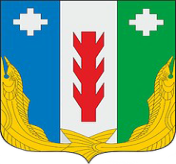 Администрация Порецкого муниципального округа Чувашской РеспубликиПОСТАНОВЛЕНИЕ               15. 08. 2023 № 451с. ПорецкоеЧăваш РеспубликинПăрачкав муниципалитет округӗн администрацийĕЙЫШĂНУ  15. 08. 2023 № 451Пăрачкав сали10.00- 19.00Детские аттракционы15.00 - 20.00«Ярмарка Порецкая» - работа торговых точек15.30 – 17.00Выставка гостевых столов предприятий и организаций 15.30 -16.30Бульвар одаренных детей 16.30 - 17.00Открытие памятника А.Н. Крылову на центральной площади села перед районным Дворцом культуры.17.00 - 17.45Торжественная часть праздника ( поздравления гостей, вручение наград).17. 45 -18.45Работа спортплощадок. 18.00 -19.00Выступление театра песни «Росичи» г.Саранск.19.00 -21.00Выступление коллективов художественной самодеятельности районного Дворца культуры21.00- 21.30ФАЕР шоу.21.30 – 23.00 Дискотека